Aos: Coordenadores Regionais e DifusoresC/C: Presidentes de Comitê, Conselho Central Executivo, Presidentes Fundação Sai e Instituto Sai de Educação, Coordenador Central da Região 23 e Chairman Zona 2BQueridos irmãos e irmãs, Om Sai Ram!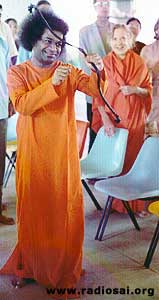 É com grande alegria que oferecemos o primeiro volume da obra Ramakhata Rasavahini, ou A História de Rama: o Fluir da Sagrada Doçura, aos leitores brasileiros. Como os demais livros da série Vahini, este foi escrito originalmente na forma de artigos publicados na revista mensal Sanathana Sarathi. Por sete anos e sete meses, até agosto de 1977, Baba brindou os leitores da revista com o relato da história de Rama, príncipe e herói, personificação dos ideais do dharma, a Lei Cósmica que rege o Universo. Esta releitura do Ramayana, grande épico e clássico da literatura sagrada indiana, está dividida em duas partes. A primeira, que apresentamos agora, conta a história de Rama desde Seu nascimento até Seu exílio na floresta e a instalação das Suas sandálias divinas no trono de Ayodhya. A segunda parte, que será lançada em breve, narra o rapto de Sita, consorte de Rama, e a grande luta subsequente entre Rama e o rei-demônio Ravana, concluindo com a instalação de Lava e Kusha, os filhos gêmeos de Rama e Sita, no trono de Ayodhya. Em todo o livro, Baba enfatiza a nobreza de caráter e o grande senso de dever dos personagens principais, colocando diante de nós elevados ideais a serem seguidos.Agradecemos de coração a todos os devotos que contribuíram para que esta tradução pudesse ser disponibilizada ao público de nossa língua! Que possamos embarcar, com o coração aberto, neste doce relato da história de Rama, e nos deixar inspirar e moldar por ele!Link para o livro: https://www.sathyasai.org.br/vahinisCom amor, em Sai,Coordenação de PublicaçõesConselho Central do Brasil